Z-BEADSZirconia Sintering BeadsZ-Beads Zirconia Sintering Beads provide a better temperature rate when using sintering trays. Because the sintering tray and Z-Beads heat at two different temperature rates, Z-Beads absorb the heat and provide a controlled temperature which helps prevent shrinkage. Zirconia Sintering Beads support crowns, inlays, onlays, veneers, and bridges during the sintering process. Z-Beads can withstand up to 1700 degrees Celsius and are made of high purity zirconia that provide contamination free results for restorations. For best results, use with Vented Sintering Tray.Advantages:Helps control temperature of sintering trayPerfectly sized at 2mmContamination free firing resultsControls shrinkageHigh purityWithstands up to 1700 degrees CelsiusSize: 200g Jar of 2mm BeadsItem #146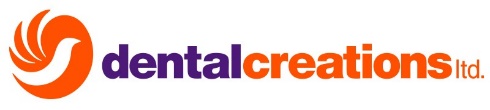 Suggested Retail Price $44.50